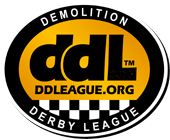 FOR IMMEDIATE RELEASEDecember 30, 2014BASH FOR CASH IN WASHINGTON COURT HOUSE, OHIO IS NAMED ONE OF THE BEST DEMOLITION DERBIES IN THE WORLDThousands of derby fans around the world help select the top 10 demolition derbies for 2014NASHVILLE, TN USA – The DEMOLTION DERBY LEAGUE is pleased to announce that the Bash For Cash in Washington Court House, Ohio USA was named a top contender in the 2014 voting for the “BEST DEMOLITION DERBY IN THE WORLD”.  The prestigious award is presented to the combative motorsport event that most captures the thrill, excitement and sportsmanship associated with the world of demolition derby.In total, 352 events in 13 countries were nominated and 12,217 people were involved in a selection process that occurred during the month of December 2014.  Based on the results, the top demolition derby events in the world for 2014 are as follows:TOP 10 DEMOLITION DERBY EVENTS IN THE WORLD
As selected by the DEMOLITION DERBY LEAGUE – December 20141.	Blizzard Bash – Topeka, Kansas USA2.	Fall Brawl – Lindsay, Ontario CANADA3.	Bash For Cash – Washington Court House, Ohio USA4.	Keystone Nationals – Brookville, Pennsylvania USA5.	Winter Slam – Garden City, Minnesota USA6.  	National Bangers – Ipswich, Suffolk UK7.	T Bone Memorial – Oskaloosa, Iowa USA8.	Redneck Rumble – Sturgis, Kentucky USA9.	Crossroads of Destruction – Albert Lea, Minnesota USA10.	Demolicar – Sumare, Sao Paulo, BRAZIL“Bash for Cash The world of demolition derby is smashing!” says Dudley Disastro, Commissioner of the DEMOLITION DERBY LEAGUE.  “The fan response to the voting process was outstanding and our list of top derbies really represents the cream of the crop.  The international events ranked in the top ten also demonstrate that banger racing, off-road derbies and endure competitions are alive and thriving all around the world.  Wherever there are cars you will find people who want to crash them up!”Russ Clark of Bash For Cash explains that fans positively respond to the event’s wide range of combative classes.  “Bash For Cash is a large money event that has a class everyone can enjoy.  We run power wheels, lawn mowers, compact cars for youths and adults, street stock (meaning no modifications permitted), old iron, 1980’s and newer and pro modified classes. Anyone at the derby can find a class to get excited about.  We really appreciate being named one of the best demolition derbies in the world and hope to continue the excitement for many years to come!”The DEMOLITION DERBY LEAGUE is a volunteer organization that serves to promote all types of combative, motorized sports.  Through demolition derbies, figure-8 racing, off-road derbies, banger races, enduro competitions and other hard-hitting events, the League provides opportunities for participants of all interest levels to engage in the world of aggressive driving.For more information about the DEMOLITION DERBY LEAGUE, please visit www.ddleague.org###CONTACTS:Dudley Disastro, CommissionerDEMOLITION DERBY LEAGUE
Nashville, TN USAEmail:  hq at ddleague.org Website:  www.ddleague.org Russ Clark, Promoter of Bash For CashSmashit Derby
Milford Center, Ohio USAEmail:  russ at smashitderby.comWebsite:  www.smashitderby.com ADDITIONAL PICTURES, LOGOS & MEDIA AVAILABLE AT:     http://ddleague.org/press-media-resources 